Name of Student:  Thesis Title:  University of the 1st semester:  University of the 2nd semester:  Name of Supervisor/University:   I have checked the plagiarism report for this thesis. The reported overlapping texts have been checked and the overlaps have been clarified/can be explained (e.g., being direct quotations or stock phrases).  In no cases was plagiarism found. The length of the thesis falls within the limits set for a Euroculture MA thesis. In the case where the length of the thesis falls outside of this limit, the student has requested AND received permission to do so from both supervisors. The student and supervisors have informed both Directors of Studies of any such extension in advance of submission. The thesis contains all of the required elements: title page, declaration, table of contents, bibliography, Appendices if applicable.	NOTE: In case any of these boxes cannot be ticked by the examiner, the thesis should be referred back to the student for revision. In case of plagiarism detection, the relevant Board of Examiners should be contacted.  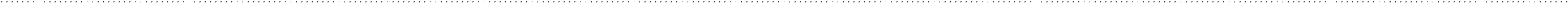 In this report, please consider the following, by answering the following questions. Please add a short explanation instead of simply answering ‘yes’, ‘no’ or’ partly’:  1) Content: Problem statement, method and theory:  Is the topic of the thesis clearly presented and motivated?  Are the aims and objectives of the thesis clearly identified and explained?  Is there a well formulated problem statement and is it of sufficient complexity for an MA level? Briefly explain?  Has the student convincingly explained the relevance of the research? Has a suitable methodology and theoretical frame been taken to solve the stated problems?  In case where empirical research has been conducted: is there a suitable research design and has the research been conducted adequately? In the case where participants have been part of the research process: have adequate means be taken to ensure an ethical research process? (e.g., collecting informed consent from participants).Where applicable and/or required: has an official ethics committee approved the proposed research project?Does the conclusion provide convincing answers/proof to the initial questions/hypotheses? Does the research constitute a contribution to knowledge in this field or domain? 2) Structure:  Is the thesis coherently structured in chapters and sections?  Are concepts clearly introduced and explained, and critically and consistently applied?  3) Sources (primary and secondary):  Has (enough) relevant (primary and secondary) literature been adequately interpreted and integrated into the thesis?  Is the bibliography/list of references complete and accurate?  4) Stylistics:  Is the use of language (English) acceptable and of the required standard (i.e., no spelling mistakes and typos, range of vocabulary, grammar)?  Are references in the text given in a coherent and consistent manner (either intext or as footnotes)?  5) Format:  How is the thesis presented (i.e., consistency in lay-out, choice of fonts, headings, tables and graphs)?  6) Quality of writing process:  To what degree has the student been able to work independently?  Have recommended revisions been executed to a satisfying degree?  Any other relevant comments (e.g., on planning and commitment of the student).  7) Possible questions for thesis defence (only if this thesis is to be defended Orally):  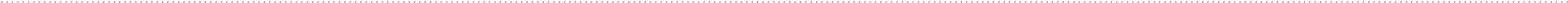 (National) Grade:  Suggestion for corresponding converted grade according to the other university’s (national) grading scheme:  Date and place:  Signature:  